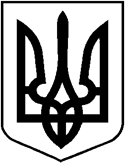 ВОЛОДИМИРСЬКА МІСЬКА РАДА ВОЛИНСЬКОЇ ОБЛАСТІ ВИКОНАВЧИЙ КОМІТЕТРІШЕННЯ 	   №	 м.ВолодимирПро дозвіл на укладення договору дарування часток у квартирі на ім’я малолітнього_____,__ р.н.          Розглянувши заяви _____ про дозвіл на укладення договору дарування належної йому часток у квартирі за адресою: вул. _____, м. Володимир, на  малолітнього _____,__ р.н., та інші зібрані для цього документи, на підставі ст.177  Сімейного кодексу України, ст. 31, 71 Цивільного кодексу України, керуючись ст.40 Закону України  «Про місцеве самоврядування в Україні», виконавчий комітет міської ради ВИРІШИВ :Дати дозвіл _____ на укладення договору дарування належних йому 1/12 та ¼ часток у квартирі за адресою: вул. _____, м. Володимир, на ім’я малолітнього сина _____,__ р.н.Дати дозвіл ______ діяти від імені малолітнього сина _____,__ р.н., та укласти договір дарування на його ім’я 1/12 та ¼ часток у квартирі за адресою: вул. _____, м. Володимир.Контроль за виконанням рішення покласти на постійну комісію міської ради з питань охорони здоров’я, екології та соціального захисту населення.Міський голова                                                                       Ігор ПАЛЬОНКАЛілія Сидорук 